Tytuł operacji:              „Chodzieski Piknik Krajoznawczo – Historyczny”                                          – Fundacja Ukryte MarzeniaNumer wniosku:              1/PGO/17 Kwota dofinansowania:   47 000,00 złCel ogólny LSR:              Rozszerzenie zrównoważonej działalności społecznej ze                                          szczególnym uwzględnieniem rozwoju turystyki i ochrony zasobów.
	Cel szczegółowy:             Promocja turystyczna obszaruPrzedsięwzięcie:              Organizacja operacji turystycznych.Wskaźnik:                        Operacje turystyczne obejmujące działania w sferze kultury,                                          promocji i integracji.Opis operacji:Dnia 26 sierpnia 2017 r. odbył się w Chodzieży I Piknik Krajoznawczo – Historyczny. Wspaniała rodzinna zabawa, w trakcie której nie zabrakło atrakcji dla dzieci i dorosłych. Koce piknikowe, grille i przysmaki na grilla, zabawy dla dzieci prowadzone przez animatorki z Sali Zabaw Zuzulki, dmuchany zamek oraz stanowisko “wykopaliskowe”, pozwalające wcielić się na chwilę w archeologa z wykrywaczem metali, to tylko niektóre z nich. Na scenie wystąpił zespół “The Old Band”, Orkiestra Chodzieskiego Domu Kultury, zespół Gang Marcela, a na koniec wyświetlony został film niespodzianka.Stowarzyszenie CHODZIEŻAK PRO-HOBBY zaprezentowało wystawę fotografii i zabytków z wykopalisk prowadzonych w naszym powiecie przez ostatnie 5 lat. Natomiast członkowie Towarzystwa Miłośników Ziemi Chodzieskiej przedstawiło projekty i publikacje realizowane przez stowarzyszenie oraz wystawę opowiadającą o historii Kościoła Św. Floriana w Chodzieży.Podczas pikniku Fundacja Ukryte Marzenia zbierała pieniądze do puszek dla poważnie chorego 4-letniego Rafałka. Chłopiec cierpi z powodu nieoperacyjnego guza pnia mózgu, którego lekarze wykryli u niego w maju ubiegłego roku.Wydarzenie realizowane było w ramach poddziałania 19.2 „Wsparcie na wdrażanie operacji w ramach strategii rozwoju lokalnego kierowanego przez społeczność” objętego Programem Rozwoju Obszarów Wiejskich na lata 2014-2020  przez Fundację Ukryte Marzenia z projektów grantowych Stowarzyszenia „Dolina Noteci”.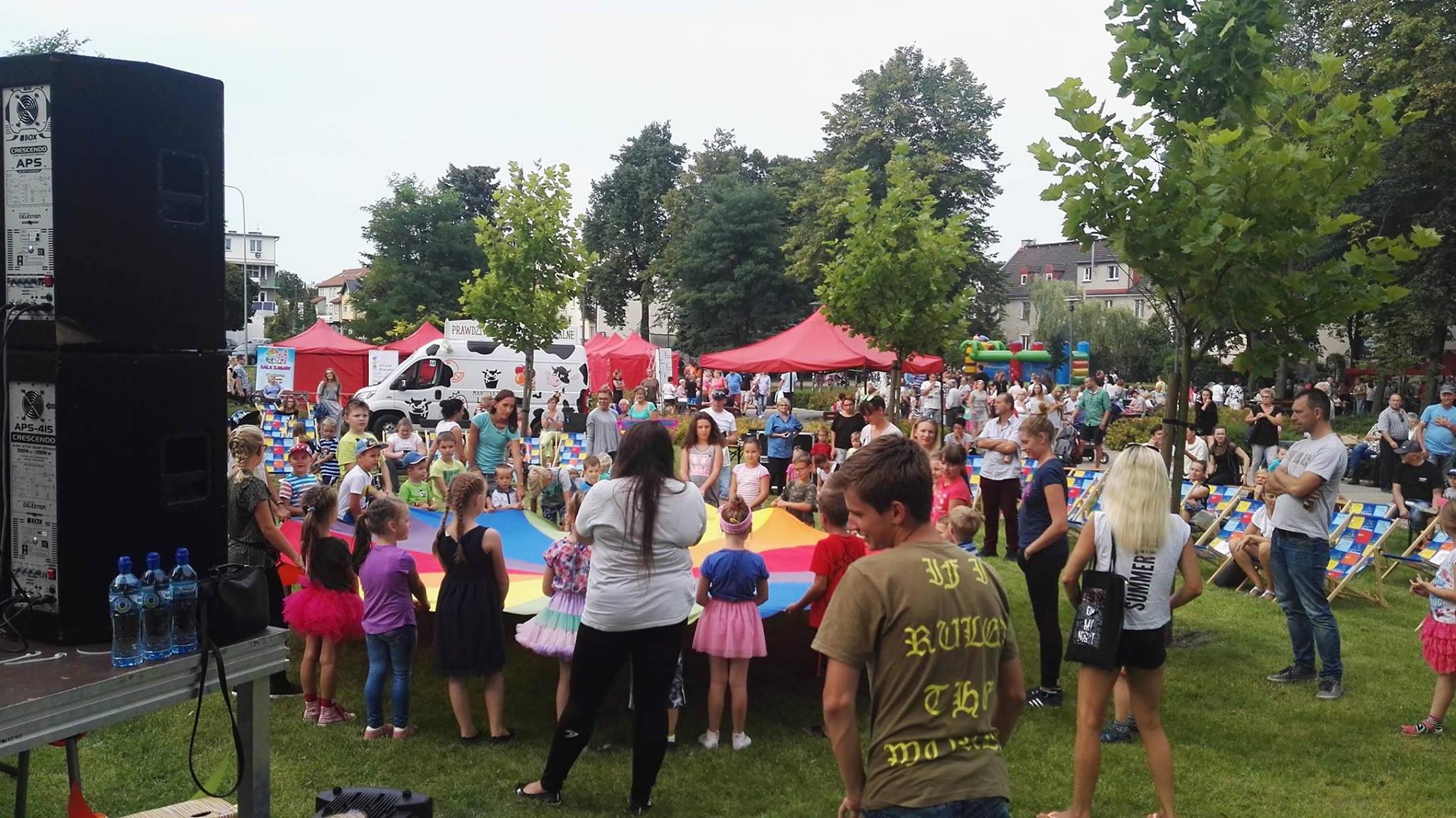 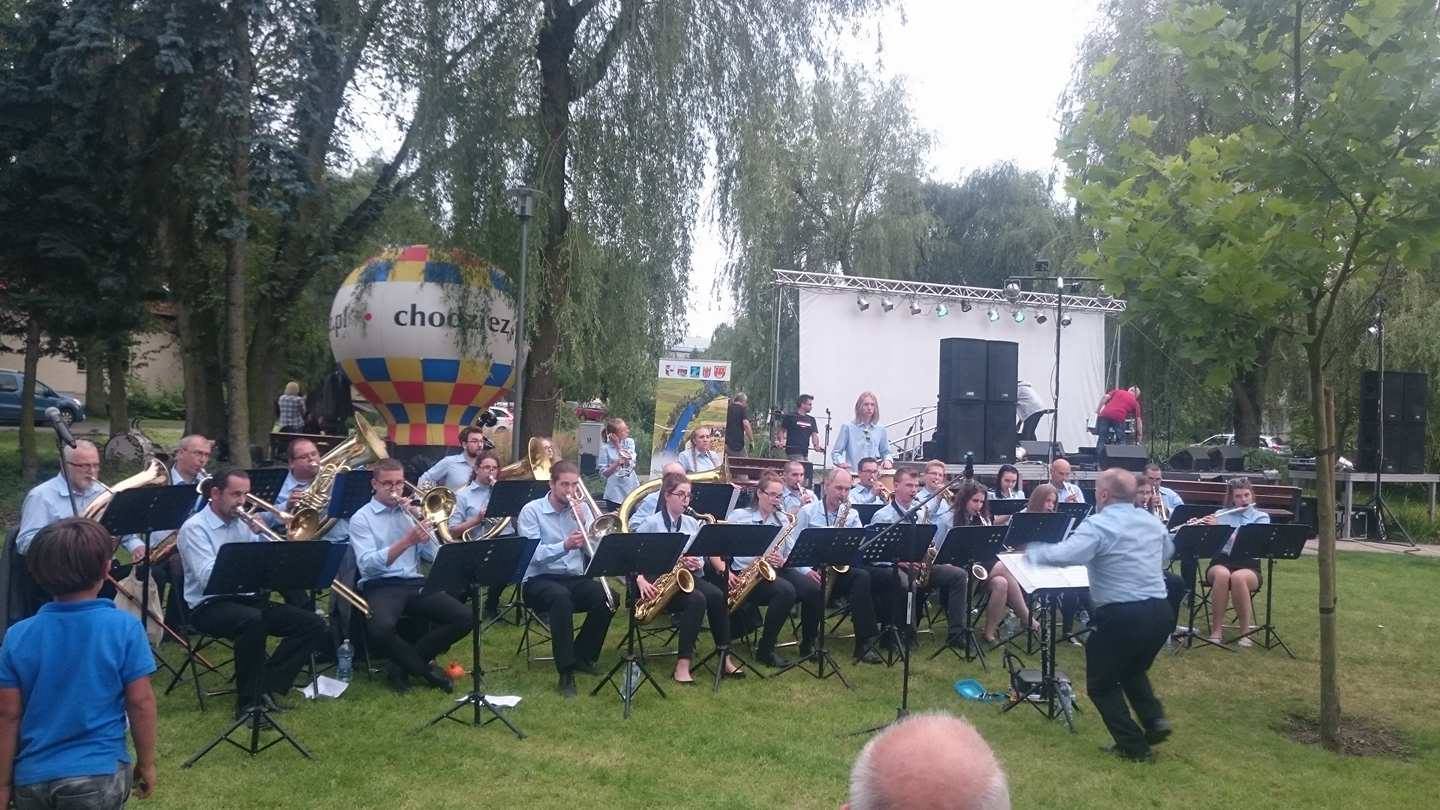 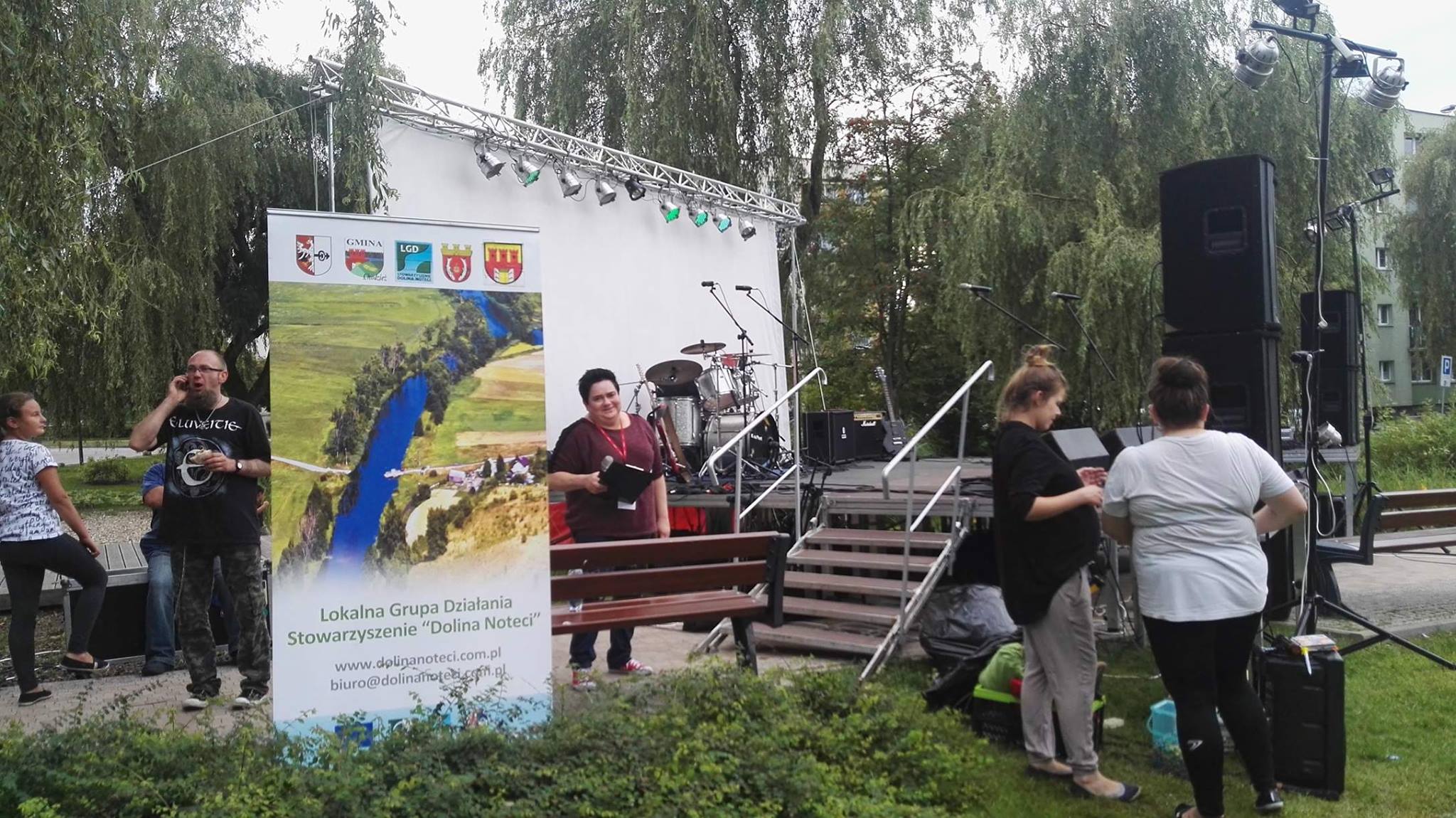 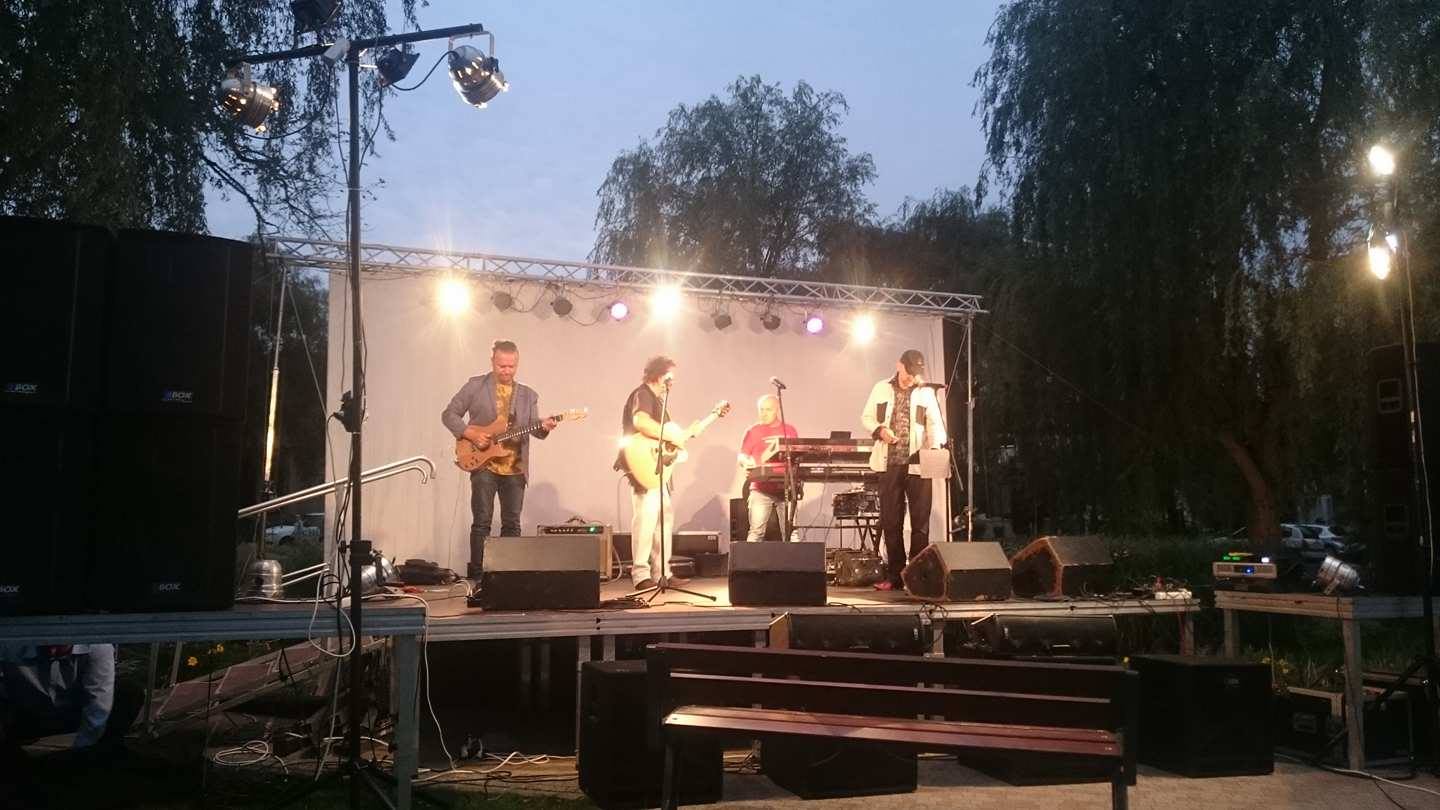 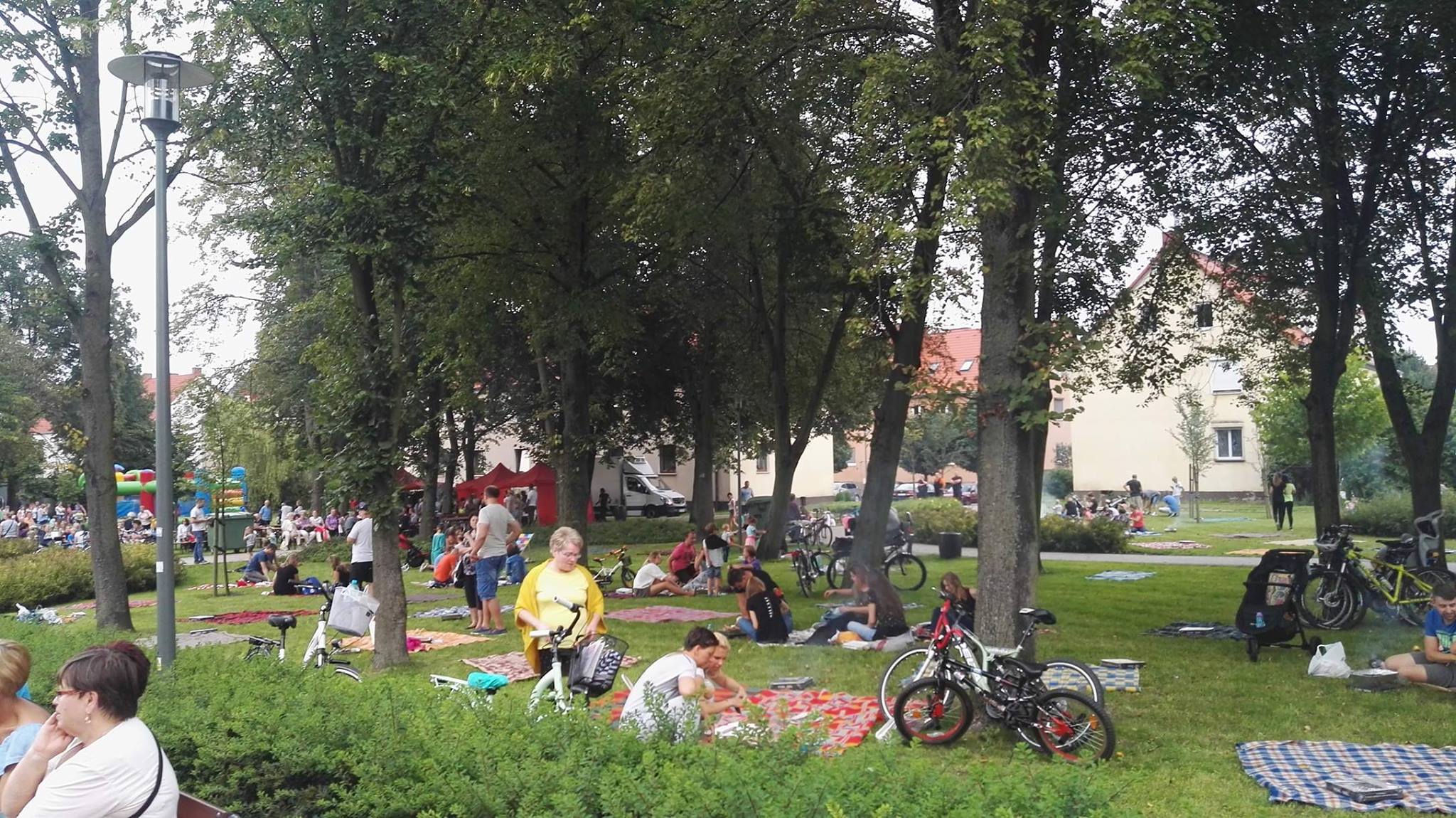 